 Фонд поддержки и развития культуры и образования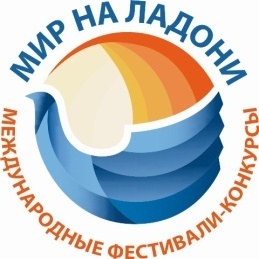 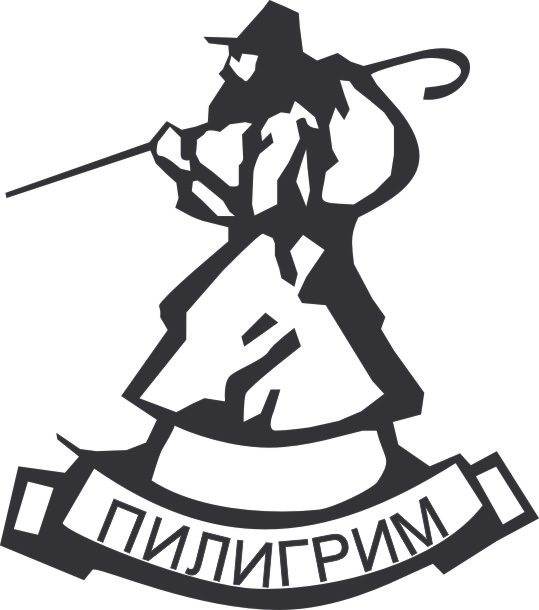   «Мир на ладони»Многопрофильная фирма «Пилигрим»____________________________________________________________              620012,  г. Екатеринбург, ул. Машиностроителей,  д. 19, оф. 127/2,                                  Тел./факс: 8(343)222-21-61, 8(901) 220-45-15                      E-mail: piligrym_tur@mail.ru, Сайт: www.mir-na-ladoni.orgПОЛОЖЕНИЕXV Международного конкурса-фестиваля детского, юношеского и взрослого творчества«ЗИМНЯЯ СКАЗКА» 1 смена   –  с 7 по 10 января  2021 г. 2 смена   – с 10 по 13 января  2021 г.                                                                                                                город-заповедник Великий Устюг                      Учредители:Фонд поддержки и развития культуры и образования «Мир на ладони»;Администрация Великоустюгского муниципального района;Управление культуры, спорта и молодежной политики Великоустюгского муниципального района;Филиал ГУКО и ПК «Дом Деда Мороза»;Многопрофильная фирма «Пилигрим».Информационная поддержка:Министерство культуры РФ (приказ №18-7913 от 1 марта 2018 г.); Комитет Совета Федерации по науке, образованию и культуре (приказ №8.9-27/452 от 17        марта 2020 г.);Газета «Танцевальный Клондайк»; Компании «Арт-центр», «Российские конкурсы», «FestivalStarCentr»; Web-издательство «Век информации»;  Журнал «Карнавалы, фестивали, праздники».                                                 Цели и задачи:стимулирование развития  творчества среди различных возрастных групп;выявление и поддержка новых дарований; культурный обмен между участниками конкурса;содействие реализации творческих способностей и гармоничного развития личности;расширение культурного межнационального сотрудничества;привлечение внимания российской общественности к проблемам любительского  и профессионального творчества;укрепление межнационального сотрудничества, установление творческих контактов между коллективами, представление творческих коллективов; повышение профессионального мастерства руководителей коллективов, пропаганда лучших творческих работ, обмен опытом, новой методической и практической информацией, проведение мастер-классов. Участники конкурса:       Творческие коллективы и отдельные исполнители без ограничения возраста: учащиеся, преподаватели, отдельные исполнители  детских музыкальных, хореографических школ; школ искусств; музыкальных, хореографических училищ, колледжей, ВУЗов; хореографических, вокальных студий; государственных и негосударственных  образовательных учреждений, а так же учреждений дополнительного образования.Возрастные группы: до 5 лет, 5-6 лет; 7-9 лет; 10-12 лет; 13-15 лет; 16-19 лет; 20-25 лет; 26-40 лет, старше 40 лет; смешанная. В коллективе каждой возрастной категории допускается наличие не более 30% участников младше или старше указанных возрастных рамок. Номинации и формы:1. Вокальное искусство: классическое, народное (фольклор), эстрадное, джазовое, хоровое, шоу-группы (соло, дуэты, трио, ансамбли, хоры). 2. Хореографическое искусство:  классический, бальный, спортивно-бальный, современный, эстрадный, народный, народно-стилизованный танец; театр танца, шоу-группы, модерн, джаз-модерн, контемпорари, свободная пластика, спортивный танец (мажоретки, чирлидинг и др.), street dance  (хип-хоп, диско, брейк-данс и др.), детский танец, детский танец (соло, дуэт, малые формы (3-7 человек) и ансамбль), спортивно - художественная гимнастика в сценической танцевально-художественной обработке и др.3. Инструментальный жанр: классическое, эстрадное, народное, джазовое исполнительство, аккомпанемент, преподаватель-солист (соло на различных инструментах, ансамбли, оркестры), общее фортепиано.4. Театр моды: для конкурсного выступления представляется 1 коллекция (прет-а-порте, вечерняя, детская, подростковая одежда, исторический, сценический костюмы). 5. Театральное искусство: миниатюры, отрывки из спектаклей (из мюзиклов,  балетов, детских опер и т.д.), драматический театр, кукольный театр, музыкальный театр, театр танца, литературно-музыкальные композиции. Коллективы представляют на конкурс сценические формы, имеющие композиционно законченный характер.6. Художественное слово: проза, поэзия (соло, дуэт, ансамбль). Хронометраж – до 5 минут в младшей группе, до 7 минут в средней, старшей, молодежной и взрослой группах. Театральное искусство: миниатюры, отрывки из спектаклей (из мюзиклов,  балетов, детских опер и т.д.), драматический театр, кукольный театр, музыкальный театр, театр танца, литературно-музыкальные композиции. Коллективы представляют на конкурс сценические формы, имеющие композиционно законченный характер.6. Художественное слово: проза, поэзия (соло, дуэт, ансамбль). Хронометраж – до 5 минут в младшей группе, до 7 минут в средней, старшей, молодежной и взрослой группах.7. Изобразительное искусство: живопись, графика, фотоискусство. 8. Конкурс молодых композиторов и бардов. Цель: знакомство с новыми тенденциями и направлениями в искусстве, выявление новых талантливых композиторов, поэтов, пропаганда их творчества.9. Цирковое искусство. Оригинальный жанр. Хронометраж – до 5 минут (1 конкурсный номер).10. Декоративно-прикладное искусство: скульптура малых форм в интерьере, академическая скульптура, ювелирное искусство, скульптурные и ювелирные техники: металлопластика, дифровка, просечной металл, элементы ручной ковки, литьё, чеканка. Резьба по кости, дизайн костюма, графический дизайн, батик холодный и горячий, свободная роспись, набойка и печать, гобелен, ремизное творчество, коллаж, квилт, художественный войлок, текстильная кукла, ручная бумага, линогравюра, литография, ксилография, офорт, резцовая гравюра и другие.
11. Конкурс костюма: национальный костюм, творческий номер, модель, сценический костюм. Является дополнительной номинацией12. Дебют: участвуют дети с 4 до 7 лет. Для участия необходимо представить один творческий номер общей продолжительностью до 3-х минут.13. Конкурс концертмейстеров, балетмейстеров (в рамках основной номинации).Примечания:- в категории «Профессионалы» могут принимать участие лица, окончившие музыкальные, хореографические и цирковые колледжи, колледжи культуры и искусств, а также творческие ВУЗы (соответствующие документы об образовании указываются в заявке на участие);- обязательное наличие качественных фонограмм (-) минус, записанных на USB носитель, CD или мини-CD, с указанием названия коллектива или фамилии исполнителя, названия и номера треков, продолжительности произведения;- не допускается выступление вокалистов под фонограмму «плюс»;- не допускается голосовое или инструментальное (караоке) дублирование основных партий для солистов, прописанный бэк-вокал для ансамблей. Условия участия  и  порядок проведения:           Для конкурсного выступления солисты, дуэты коллективы-участники должны представить в каждой возрастной группе и номинации 1-2 номера общей продолжительностью до 7 минут.          Коллективы в номинации «Театральное творчество» представляют отрывок из спектакля общей продолжительностью до 15 минут (превышение хронометража допускается при оплате дополнительного оргвзноса и по согласованию с оргкомитетом).           В номинации «Изобразительное творчество» и «Выставка прикладного искусства» участие организуется в формате выставки, проходящей в течение конкурса-фестиваля. От одного участника может быть представлено не более 3-х работ.Условия участия  и  порядок проведения:           Для конкурсного выступления солисты и коллективы-участники должны представить в каждой возрастной группе и номинации 2 номера общей продолжительностью до 7 минут.          Коллективы в номинации «Театральное творчество» представляют отрывок из спектакля общей продолжительностью до 15 минут (превышение хронометража допускается при оплате дополнительного оргвзноса 10 000 рублей и по согласованию с оргкомитетом).          В номинации «Изобразительное творчество» и «Выставка прикладного искусства» участие организуется в формате выставки, проходящей в течение конкурса-фестиваля. От одного участника может быть представлено не более 3-х работ.В программе конкурса-фестиваля:дискотека;конкурсная программа;церемония награждения;«круглый стол» с членами жюри; посещение Вотчины  Деда Мороза (вход, «тропа сказок», Дом Деда Мороза, театрализованное представление);экскурсионная программа (по предварительной заявке в оргкомитет, в том числе  доп.услуги на Вотчине, за исключением зоопарка, ботанического сада, катания на печке, собаках, с горок, бронируются заранее).Технические условия:Фонограммы конкурсных номеров высылаются в оргкомитет заранее (не позднее, чем за неделю до начала конкурса-фестиваля).Оргкомитет имеет право размещать фестивальные фото- и видеоматериалы коллективов в глобальной сети Интернет и использовать их в рекламной продукции без согласования с коллективом или отдельным исполнителем.                                                                                                                                                             Оргкомитет и жюри:В период подготовки и проведения конкурса все оперативные вопросы решает оргкомитет. К работе в жюри привлекаются высококвалифицированные специалисты в области культуры и искусства.     Оценки выступлений производятся по десятибалльной системе. Результаты подводятся по итогам суммирования оценок всех членов жюри. Решение жюри является окончательным.        Жюри не учитывают материальные возможности, социальную принадлежность, национальность конкурсантов – только творчество на абсолютно равных условиях, согласно настоящего положения.При оценке конкурсных выступлений световое сопровождение (различные специальные эффекты) во внимание не принимается. Жюри не имеет права разглашать результаты конкурса до официального объявления. Жюри наделено правом: делить премии; не присуждать ту или иную премию, а также Гран-при; присуждать специальные призы. Решение жюри окончательное и обжалованию не подлежит.Награждение проводится в определенный день программы конкурса. Получить награды ранее официального дня награждения и после него невозможно. Кубки и дипломы почтой не высылаются.Критерии оценки:       Конкурсные выступления участников оцениваются по общепринятым критериям: техническое мастерство (соответственно номинации и возрасту), артистизм, сложность репертуара, создание художественного образа и др.Призы и награды:        Коллективы, солисты и дуэты награждаются кубками, памятными наградами и дипломами. В каждой номинации и возрастной категории присваиваются звания Лауреата I, II, III степеней, а также звания Дипломанта I, II, III степеней. Абсолютный победитель конкурса-фестиваля удостаивается звания обладатель Гран-При. На награждение на сцену выходят конкурсанты – солисты и коллективы (до 5 человек) –  в концертных костюмах и в сопровождении руководителя. У победителей конкурса-фестиваля есть уникальная возможность льготного поступления в Российский государственный педагогический университет им. А.С. Герцена (г. Санкт-Петербург) и Институт современного искусства (г. Москва)​.     Также учреждены специальные дипломы и звания: «Лучший балетмейстер», «Лучший концертмейстер», «Лучший преподаватель», «Лучшая балетмейстерская работа», «Лучший номер на патриотическую тему», «Диплом за артистизм», «Диплом самому юному участнику», «Лучший сценический костюм», «Лучший национальный костюм», «За сохранение национальных культурных традиций», «За высокий уровень исполнительского мастерства» и т.д.Спонсоры:  Организаторы  привлекают средства спонсоров – организаций и частных лиц – для проведения фестиваля, рекламной кампании и награждения победителей. Спонсорам предоставляются широкие возможности для размещения своей рекламы в концертных залах во время фестиваля и на его рекламной продукции. Им предоставляется право присуждать специальные призы. Финансовые условия для участников 1 смены (7-10 января 2020 г.): 1) стоимость программы поездки составляет  11 000 рублей с каждого человека, включено: проживание в 2-4-х местных номерах с удобствами в гостиницах г. Великий Устюг,  3-х разовое питание (начиная с обеда в день приезда, заканчивая завтраком в день отъезда), экскурсия на Вотчину Деда Мороза (вход, тропа со сказочными героями, дом Деда Мороза, театрализованное представление);2) стоимость программы поездки составляет  10 200 рублей с каждого человека,  включено: проживание на базе отдыха «Лесная Сказка» («Колос») вблизи Вотчины с удобствами в номере (по 2-4 человека), 3-х разовое питание (начиная с обеда в день приезда, заканчивая завтраком в день отъезда), экскурсия на Вотчину Деда Мороза (вход, тропа со сказочными героями, дом Деда Мороза, театрализованное представление); 3) стоимость программы поездки составляет  9 500 рублей с каждого человека, включено: проживание в 2-4-х местных номерах с удобствами на этаже в г. Великий Устюг,  3-х разовое питание (начиная с обеда в день приезда, заканчивая завтраком в день отъезда), экскурсия на Вотчину Деда Мороза (вход, тропа со сказочными героями, дом Деда Мороза, театрализованное представление). Стоимость дополнительных суток проживания с 3-х разовым питанием с 6 на 7 января составляет 3 000 рублей с человека и бронируется заранее (не позднее, чем за месяц до заезда). Стоимость дополнительных суток с 3-х разовым питанием в другие даты – 2 500 рублей (удобства в номере) и 2 000 рублей (удобства на этаже) с человека.Финансовые условия для участников 2 смены (10-13 января 2020 г.): 1) стоимость программы поездки составляет  10 500 рублей с каждого человека, включено: проживание в 2-4-х местных номерах с удобствами в гостиницах г. Великий Устюг,  3-х разовое питание (начиная с обеда в день приезда, заканчивая завтраком в день отъезда), экскурсия на Вотчину Деда Мороза (тропа со сказочными героями, дом Деда Мороза, театрализованное представление);2) стоимость программы поездки составляет  10 000 рублей с каждого человека,  включено: проживание на базе отдыха «Лесная Сказка» («Колос») вблизи Вотчины с удобствами в номере (по 2-4 человека), 3-х разовое питание (начиная с обеда в день приезда, заканчивая завтраком в день отъезда), экскурсия на Вотчину Деда Мороза (тропа со сказочными героями, дом Деда Мороза, театрализованное представление); 3) стоимость программы поездки составляет  9 500 рублей с каждого человека, включено: проживание в 2-4-х местных номерах с удобствами на этаже в г. Великий Устюг,  3-х разовое питание (начиная с обеда в день приезда, заканчивая завтраком в день отъезда), экскурсия на Вотчину Деда Мороза (тропа со сказочными героями, дом Деда Мороза, театрализованное представление). Участие для коллектива в одной номинации и возрастной группе   бесплатно (только для участников с проживанием). Основной номинацией является коллектив. Все солисты и участники малых форм (дуэт, трио, квартет) с проживанием оплачивают организационный взнос: - для солиста – 2 000 рублей;- для дуэта – 3 000 рублей;- для трио/квартета –  3 500 рублей.Руководитель коллектива численностью более 15 человек  (схема 15+1) принимается бесплатно.Трансфер (встреча и проводы) коллективов от 40 человек от станции Котлас Южный до гостиницы и обратно оплачивается дополнительно и составляет 1 000 рублей с 1 человека. Трансфер для коллективов менее 40 человек и солистов от станции Котлас Южный, а также трансфер для любого количественного состава коллективов от станций Котлас Узловой или Ядриха рассчитывается индивидуально. Дополнительно организуем обзорную экскурсию, а также посещение музеев и мастер-классов для детей (по индивидуальному запросу в оргкомитет).Участие в дополнительной номинации  составляет:- для коллектива – 6 000 рублей;- для солиста – 2 000 рублей;- для дуэта – 3 000 рублей;- для трио/квартета –  3 500 рублей.Финансовые условия для участников Вологодской и Архангельской области (без проживания, питания и посещения Вотчины):- участник (солист) – 2 500 рублей;- дуэт –  3 500 рублей;- трио – 4 000 рублей;- коллектив (4-5 человек) – 5 000 рублей;
- коллектив (от 6 до 10 человек) – 900 рублей за каждого участника; - коллектив (от 11 до 20 человек) – 800 рублей за каждого участника;- коллектив (от 21 и более) – 700 рублей за каждого участника;- коллектив до 10 человек в номинации «Театр» - 10 000 рублей;- коллектив от 11 человек в номинации «Театр» - 1 000 рублей за каждого участника.Количество участников в коллективе подразумевает участие в одной возрастной группе и номинации. Следующая номинация в одной возрастной группе  оплачивается дополнительно. Последующие возрастные группы считаются отдельным коллективом.Дополнительная информация:      Конкурсная программа формируется после окончания приема заявок и рассылается участникам за 5 дней до начала конкурса-фестиваля. Организаторы оставляют за собой право вносить изменения и дополнения в программу.      Всем участникам конкурса-фестиваля Оргкомитет предоставляет репетицию в формате «разметка сцены» для номинации «Хореографическое творчество» - не более 1 минуты на 1 танец; «SoundCheck» для номинации «Вокальное творчество» - проверка фонограммы и «проба звука» у солистов, настройка микрофонов у коллективов (на примере куплета 1 песни), «акустическая репетиция» для номинации «Инструментальное творчество» - не более 1 минуты на 1 солиста и   2-х минут на ансамбль. Репетиция театральных коллективов длится не более 5 минут. Фонограммы конкурсных номеров высылаются в Оргкомитет заранее.        Участники конкурса могут внести изменения в свою конкурсную программу до 20.12. 2020 г.         Заявки окончательно регистрируются после получения копии платежного документа, подтверждающего участие. Форма заявки прилагается.Заявки на участие в конкурсе-фестивале принимаются до 10 декабря 2020 года. Количество мест для проживания ограничено. Оргкомитет имеет право прекратить прием заявок в любой момент при наполняемости фестивальной программы и/или гостиницы. Предоплата в размере 50 % от стоимости вносится в течение 10 рабочих дней после выставления счета. Оплата в размере 100 % производиться на расчетный счет организаторов до 25 декабря 2020 г. В случае отмены конкурса в силу форс-мажорных обстоятельств, регистрация заявки в размере 5% от стоимости участия не возвращается.Заявки принимаются только с официального  сайта Оргкомитета: www.mir-na-ladoni.orgТелефоны:  тел. 8(343)222-21-61, 8 (965) 543-94-49 E-mail: piligrym_tur@mail.ru